           المستوى : السنة الثانية علوم تجريبية     المدة الزمنية: 90 دقيقة  الوضعية المشكلة:الدعائم:  السند 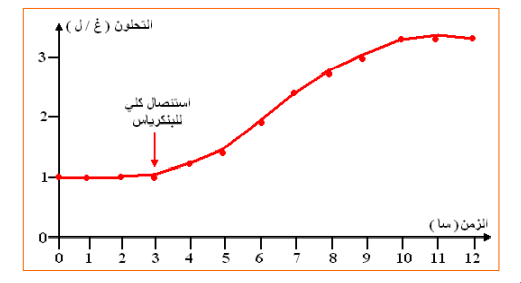 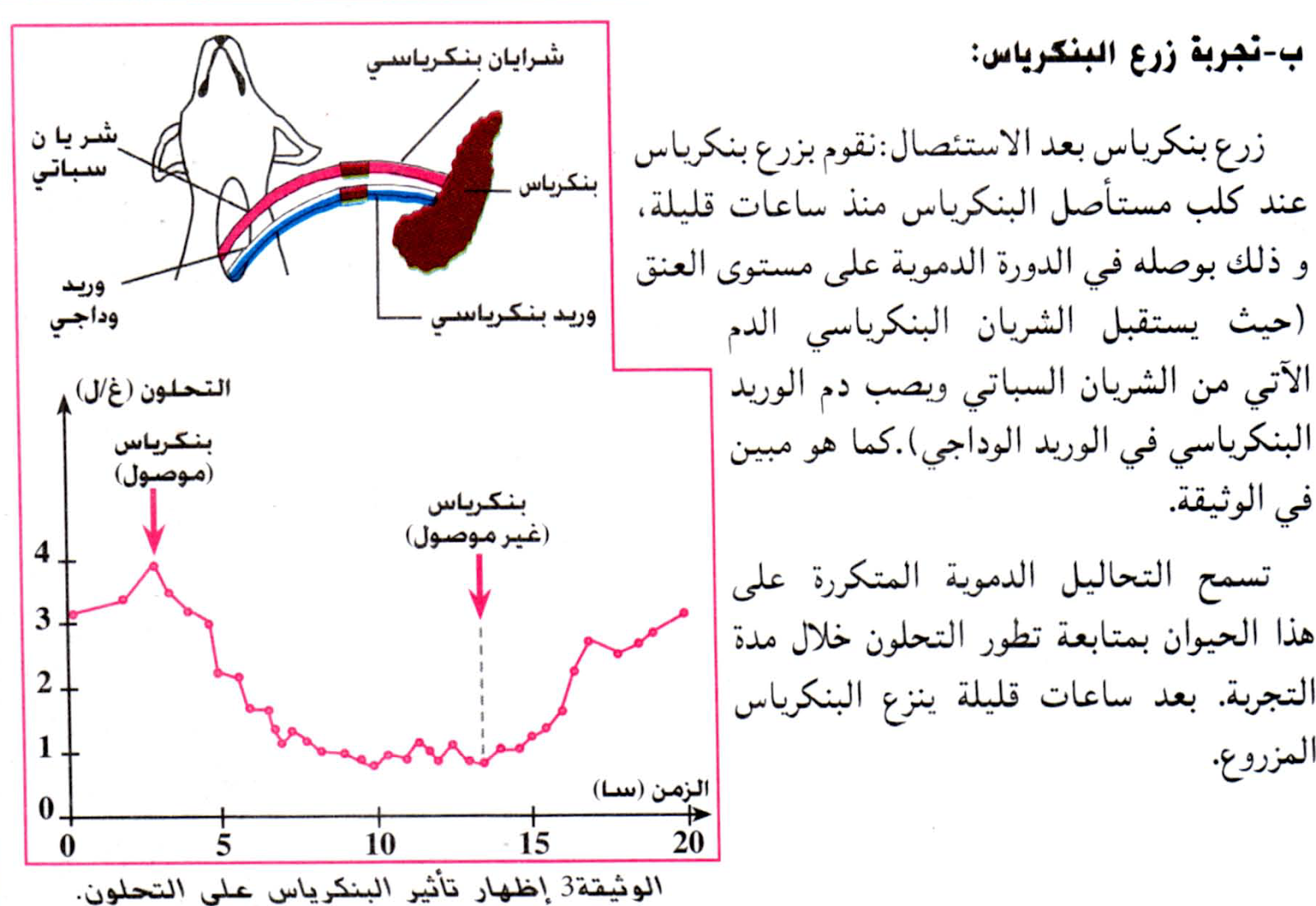 الوثيقة03 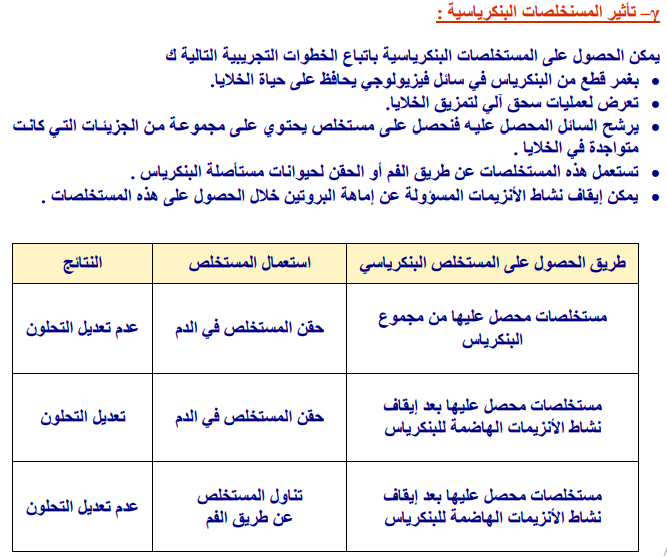 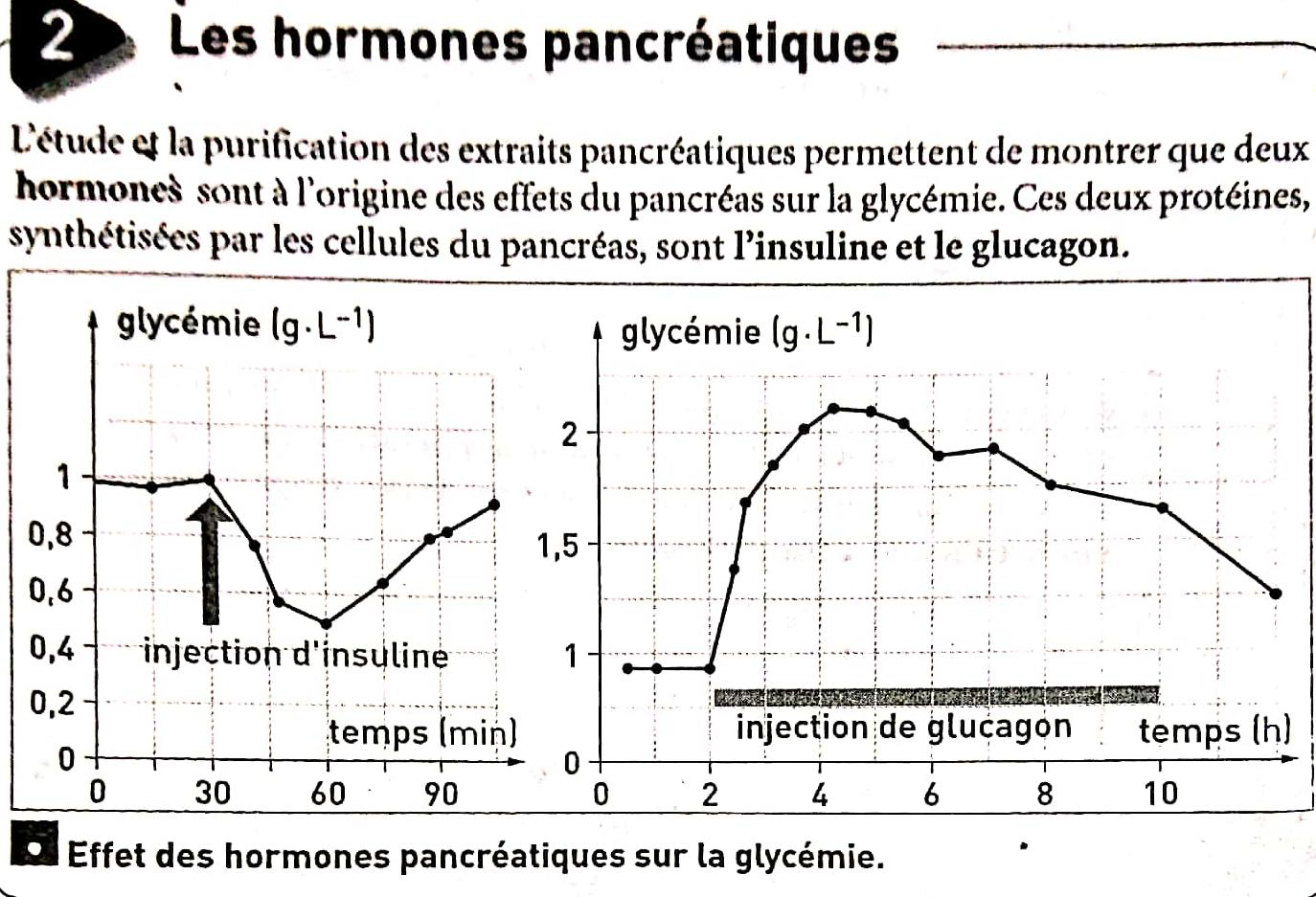  الوثيقة 5: تجارب و نتائج معايرة نسبة السكر في الدم في كل من الدم الوارد الى الكبد والصادر عنه لحيوان سليم واخر مستأصل البنكرياس بعد تناولهما لوجبة غذائية غنية بالسكريات ثم حقن بالانسولين  الحيوان المستأصل البنكرياس   موضحة في جدول التالي:   التعليمة:   باستغلالك لوثائق السند قدم مفهوم الهرمون و الغدة الصماء .حيوان : الوريد البابي الكبدي الوريد الفوق الكبدي سليم  (شاهد)2.5 غ / ل  1  غ / لمستأصل البنكرياس و حقنه بالأنسولين بعد تناول الوجبة الغذائية 2.5 غ / ل  1غ / ل